اعمال السنه سكب  2 شعبة 936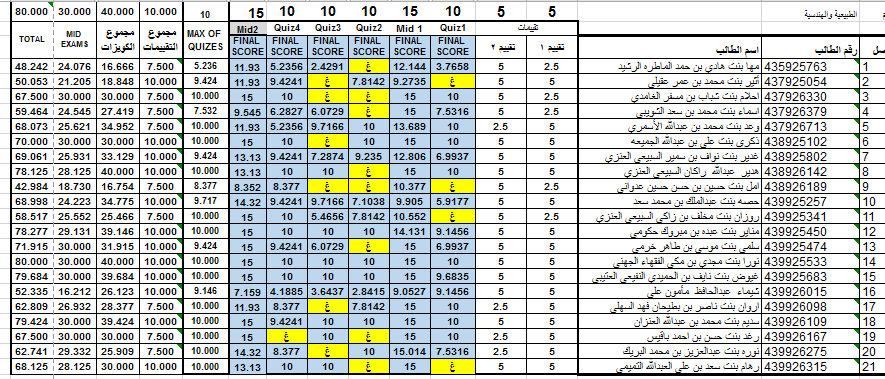 